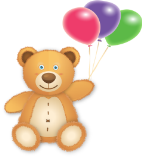 November Is . . .National Food DaysDeviled Egg Day (November 2)Sandwich Day (November 3)Cook Something Bold & Pungent Day  (November 9)Spicy Guacamole Day (November 14)World Diabetes Day (November 14)Clean out Your Refrigerator Day (November 15)Homemade Bread Day (November 17)Take a Hike Day (November 17)Eat a Cranberry Day (November 23)National Parfait Day (November 25)Thanksgiving (November 26, 2020 / 4th Thursday)*Throw Out Your Leftovers Day (November 29)National Food WeeksNational Fig Week (1st Week)Split Pea Soup Week (2nd week)National Food MonthsAmerican Diabetes MonthNational Peanut Butter Lovers MonthSweet Potato Awareness Month* Day(s) changes yearlyhttps://food.unl.edu/november-food-calendar Tentative Reimbursement DatesOctober Claim – November 24, November Claim – December 31. Home VisitsWe are doing some home visits face to face; however, we are trying to implement virtual home visits by video call.  Chris and Janet have both done a few of these and we are learning as we go.  1) We need your cell phone number 2) You need the google duo app, even if you have an iphone so our phone will talk to your phone through video call.  4) Add our names and numbers in your contact list so you will know who is calling you just as you are getting the kids ready for lunch.  The Manhattan providers get ready your turn is coming! Whole grain once a day and documentation:  I’m proud of the whole grain items we are seeing on the claims.  Good job!  I need to clarify with you – all whole grains need to have documentation on file, which is different than located somewhere in the house. Please use the baggies we gave you or some other system to keep the label information in. We had been checking to see if you have most of the labels, after reading the regulations again we have come to understand that you need supporting documentation for 100% of your whole grains, cereals, and yogurts you served the prior month and the current month. We can offer technical assistance if you have more than 33%, but the goal is 100%. We have to issue a Corrective Action Plan if it is under 33%. Make sure you serve a whole grain once a day.  For those of you who serve 100% whole grain bread at lunch every day and we do a visit we will need to see the label to support that or you will be written up for not having it and meals could be disallowed. Cook Something Bold and Pungent Day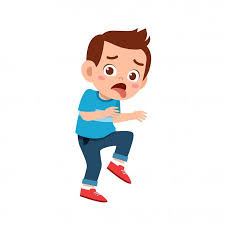 Spice things up with some bold and pungent recipes. "Pungent" flavors include ingredients like mustard seed, onions, ginger, turmeric, and garlic.New From KSDENew Team Nutrition Resources
a. Food Buying Guide Training Modules are available at
https://www.fns.usda.gov/tn/food-buying-guide-training-resources. These three
new training modules provide an in-depth look at the Food Buying Guide with
interactive knowledge checks to assist the learner. Topics covered include: 1) An introduction to the Food Buying Guide, 2) The Recipe Analysis Workbook and 3) CN Labels and Product Formulation Statements. Modules can also be accessed on
the Institute of Child Nutrition’s eLearning Portal.
b. Training Tools for CACFP Operators on Grain Ounce Equivalents are available on
Team Nutrition’s new Grains Ounce Equivalents Page at:
https://www.fns.usda.gov/tn/grains-ounce-equivalents-resources-cacfpC. New Recipes for the Child and Adult Care Food Program (CACFP) for homes at
https://www.fns.usda.gov/tn/team-nutrition-recipesD. Mealtimes With Toddlers in the CACFP Family Handout, available at
https://www.fns.usda.gov/tn/mealtimes-toddlers-family-handout
E. Crediting Store-Bought Combination Baby Foods in the CACFP Training
Worksheet, available at https://www.fns.usda.gov/tn/crediting-store-boughtcombination-baby-foods-cacfpFarm to Child Nutrition Program Sub Grants- Apply NowBringing the bounty of America’s farms into Child Nutrition Programs as a part of breakfast and lunch is one of the best ways we can ensure children are receiving nutritious and delicious meals at school or child care! 2020-2021 Farm to Child Nutrition Program Sub-Grant Applications will be available by Monday October 5th at www.kn-eat.org, Farm to School, What’s New.  Apply now to improve access to local foods in Child Nutrition Programs and increase agricultural education opportunities.  Sub Grant applications are due on or before December 1, 2020.  Contact Barb Depew at bdepew@ksde.org or 786-296-0062 if questions.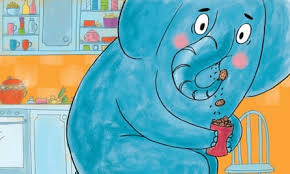 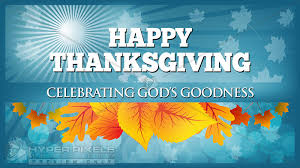 Contact UsJC Family Home AssociationPO Box 1203/222 W. 6th StJunction City, KS  66441.Office 785-762-2424, Janet 785-307-4370, Vanda 785-762-2623, jcfha5@gmail.comUSDA Nondiscrimination Statement In accordance with Federal civil rights law and U.S. Department of Agriculture (USDA) civil rights regulations and policies, the USDA, its Agencies, offices, and employees, and institutions participating in or administering USDA programs are prohibited from discriminating based on race, color, national origin, sex, disability, age, or reprisal or retaliation for prior civil rights activity in any program or activity conducted or funded by USDA.  Persons with disabilities who require alternative means of communication for program information (e.g. Braille, large print, audiotape, American Sign Language, etc.), should contact the Agency (State or local) where they applied for benefits. Individuals who are deaf, hard of hearing or have speech disabilities may contact USDA through the Federal Relay Service at (800) 877-8339. Additionally, program information may be made available in languages other than English.  To file a program complaint of discrimination, complete the USDA Program Discrimination Complaint Form, (AD-3027) found online at: https://www.usda.gov/oascr/how-to-file-a-program-discrimination-complaint, and at any USDA office, or write a letter addressed to USDA and provide in the letter all of the information requested in the form. To request a copy of the complaint form, call (866) 632-9992. Submit your completed form or letter to USDA by:

(1)   Mail: U.S. Department of Agriculture
Office of the Assistant Secretary for Civil Rights
1400 Independence Avenue, SW
Washington, D.C. 20250-9410;

(2)   Fax: (202) 690-7442; or

(3)   Email: program.intake@usda.gov.

This institution is an equal opportunity provider.Anyone know the title of the book below?